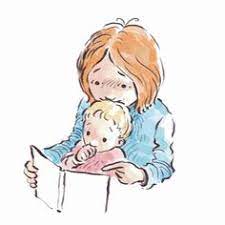 1. RAZREDGrimm Jacob: ZVEZDNI TOLARJI (C)Leaf Munro: ZGODBA O FERDINANDU(C)Macke David: ELMER (C)Baronian Jean-Baptiste: LEPA (C)Emmett Jonathan: KAKO JE KRTEK KLATIL LUNO (C)Ruska pravljica: TRIJE MEDVEDI (C)Peroci Ela: MUCA COPATARICA (C)MOJCA POKRAJCULJA (C)Grimm J. in W.: RDEČA KAPICA (C)Brest Vida: PRODAJAMO ZA GUMBE (C)Carle Eric: ZELO LAČNA GOSENICA (C)Pfister Marcus: MAVRIČNA RIBICA ali MAVRIČNA RIBICA, NA POMOČ! Ali MAVRIČNA RIBICA ZGLADI PREPIR ali MAVRIČNE RIBICE NI VEČ STRAH (C)Mathias Karl: RDEČA ŽOGA (C)Velthuijs Max: ZALJUBLJENI ŽABEC ali ŽABEC IN PUJSEK ali ŽABEC SE BOJI ali ŽABEC JE ŽALOSTEN (C)Hest Amy: SAJ ZMOREŠ, POLDEK (C)Waddell Martin: NE MOREŠ ZASPATI, MALI MEDO ali POJDIVA DOMOV, MALI MEDO ali TI IN JAZ, MALI MEDO (C)Krings Antoon: METULJČEK MATIČEK in ostale knjige iz te serije (C)FIŽOLČEK, OGELJČEK IN SLAMICA (C)Baumgart Klaus: LARA IŠČE BOŽIČKA(C)PESMIŽupančič Oton: -CICIBAN, CICIBAN, DOBER DAN (C)      -MEHURČKI (C)Černej Anica :  - HI, KONJIČEK (C)METULJČKI (C)Lainšček Feri: MOJE NAJLJUBŠE PESMI O ŽIVALIH (C)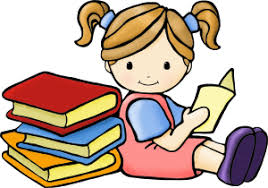 2. RAZREDAndersen H. C.: KRALJIČNA NA ZRNU GRAHA (C)Radovanovič Vesna: DEDKOVO KOLO (C)Lobato Arcadio: ČAROBNA KROGLA (C)Preusler Otfried : NERODNA AVGUŠTINA (C)Červenkova Ružena: SKOKICA IN ŽABON SMOLON (C)Macbratney Sam : A VEŠ, KOLIKO TE IMAM RAD (C)Greenway Jennifer: TRIJE PRAŠIČKI (C)Levstik Fran : KDO JE NAPRAVIL VIDKU SRAJČICO (C)Grimm Wilhelm in Jacob: ENA PRAVLJICA PO IZBIRI (C)Peroci Ela: MOJ DEŽNIK JE LAHKO BALON (C)JANČEK JEŽEK : slovenska ljudska pravljica (C)O TREH GRAHIH : slovenska ljudska pravljica (C)Grilc Uroš: POLH ROGOVILEŽ (C)Suhodolčan Primož: PETER NOS (ena knjiga) (C)Mav Hrovat Nina : O KRALJU, KI NI MARAL POSPRAVLJATI (C)Zimnik Reiner :  DEŽEVNI MATEVŽEK (C)PESMIKosovel Srečko: MEDVEDKI SLADKOSNEDKI (C)Grafenauer Niko :   PEDENJPED (C)Košuta Miroslav : LESTEV IN SIRČEK (C)Kenda Hussu Damjana: KAKO SE KUHA MULA (C)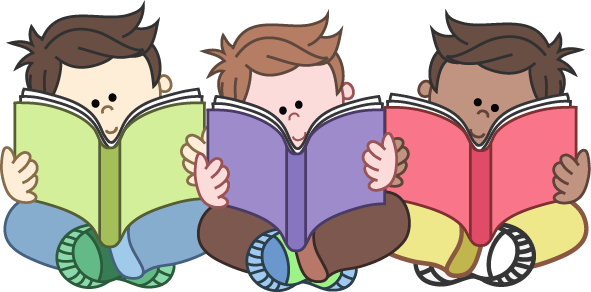 3. RAZREDPROZA:Makarovič  Svetlana  : PEKARNA MIŠMAŠ (C)Hasler  Eveline : MESTO CVETJA (C)Konc L. Nataša: SKRIVALIŠČE (C)Bevk France : PETER KLEPEC (C)Kette Dragotin: ŠIVILJA IN ŠKARJICE (C)Makarovič Svetlana :  SAPRAMIŠKA (C)Pucer Sonja: ČEBELICA IN POTEPUH (C)Knister: ČAROVNICA LILI (ena knjiga po izbiri) (P)Kovič Kajetan: MOJ PRIJATELJ PIKI JAKOB ( 3 zgodbice) (C)Makarovič Svetlana: ŽIVALSKA OLIMPIJADA (C)Muck Desa: ANICA (ena knjiga iz zbirke) (P)Muck Desa: ČUDEŽNA BOLHA MEGI (P)Koren, Majda: MICI IZ 2.A ali ŽE SPET TA MICI (P)Lobel Arnold: REGEC IN KVAKEC ( C )Rozman Andrej: GOSPOD FILODENDRON ( P)Praprotnik Z. Lilijana: JEZIČNE ZGODBE (C)Pupis, Tina A.: NAD GOZDOM SE NEKAJ SVETLIKA (C)Rozman Andrej: PREDPRAVLJICE IN POPOVEDKE ( P)Skubic Andrej: BABICA NIMA VEČ TELEFONA ( C)Skubic Andrej: DIVERZANTI IN IZDAJALCI( C)PESMIGregorič Gorenc, Barbara: ISKANKE (P)Grafenauer Niko: LOKOMOTIVA, LOKOMOTIVA (C)Košuta Miroslav: NA KRASU JE KRASNO (C)Rozman Andrej: ČRVIVE PESMI (C)Štefan Anja: LONČEK NA PIKE (C)4. RAZREDPROZAAndersen Hans Christian :  VŽIGALNIK  ali  SVINJSKI PASTIR (C)Makarovič Svetlana :  KOKOKOŠKA EMILIJA (C)Štampe- Žmavc Bina:  BAJKA O SVETLOBI (C)Zupan Dim : TRIJE DNEVI DREKCA PEKCA IN  PUKCA SMUKCA (P)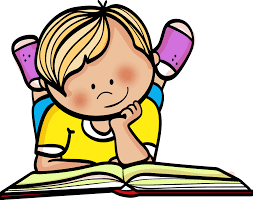 Tellegen Toon: JUTRI JE BILA ZABAVA (C)Koren Majda: EVA IN KOZEL ( C )Jurca Branka: ANČA POMARANČA (C)Pelseener Reine de: SPONKA (P)Lindgren Astrid: DETEKTIVSKI MOJSTER BLOOMKVIST (P)Garland Sarah: OKOSTNJAK BREZ PRSTA (P)Gluvić Goran: BRCANJE Z GLAVO (P)Hagen Hans: LIZINA NAJLJUBŠA BABICA (C)Nostlinger Cristine: FRANCEVE ZGODBE ( različne knjige) (P)Čukovski Kornej: DOKTOR JOJBOLI (P)Brenk Kristina: PRIGODE KOZE KUNIGUNDE (C)Kovač Polona: KAJA IN NJENA DRUŽINA (P)Modiano Patrick: KATARINA, MALA BALERINA (P)Pregl Slavko: SLAŠČIČARNA PRI VESELI ELI (P)Pregelj Sebastijan: DUH BABUJAN IN NEPRIČAKOVANA… (P)Konc Lorenzutti Nataša: KAKŠNO DREVO ZRASTE IZ MAČKA (C)Bauer Jana: GROZNOVILCA V HUDI HOSTI (P)PESMIModendorfer Vinko: ZAKAJ SO SLONI RAHKLOSPEČI (P)Pavček Tone: - VRTILJAK (C)Kovič Kajetan: ZLATA LADJA  (C)Gorinšek Danilo: ŠKRBA POBEK (P)Svetina Peter: MIMOSVET (P)Štampe Žmavc Bina: ŽIVA HIŠA (P)Lainšček Feri: CICIBANIJA (C)5.RAZRED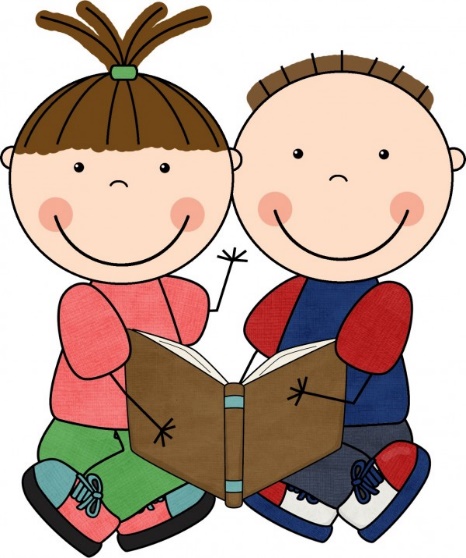    PROZA:   Dahl Roald :  VDV ali ČARLI IN TOVARNA ČOKOLADE (P)   Kastner Erich: PIKICA IN TONČEK  (P)   Dekleva  Milan:  A SO KREMŠNITE  NEVARNE (C)Andersen Hans Christian:  PET PRAVLJIC PO LASTNEM  IZBORU (C, P)Johnson Pete: PASJA MORA (P)Milčinski Fran:  BUTALCI (P)Suhodolčan Primož: ŽIVALSKE NOVICE ali KOŠARKAR NAJ BO! (P)Pregl Slavko: ODPRAVA ZELENEGA ZMAJA (P)Golob Tadej: KAM JE IZGINILA BRINA? (P)Pregl Slavko: GENIJI V KRATKIH HLAČAH (P)Blyton Enid: 5 PRIJATELJEV (1 knjiga) (P)Frančič Franjo: ANGELO (P)Noestlinger: DEBELA NELA IN ZAVALJENI JANI (P)Pucer Sonja: ČIPKE ali KRAŠKI TROJČKI (P)Kokalj Tatjana: BRANIMIR STRAŠNI (P)Zupan Dim: HEKTOR (razne knjige) (P)Androjina Irena: ZAČARANO POLETJE (P)Hof Marjolijn: MOJ DEDEK IN JAZ IN PUJSA BABI (P)Dolinar Brane: DVOJNE POČITNICE (P) Konc Lorenzutti Nataša: NISEM SMRKLJA (P)Uwe Timm: DIRKALNI PUJS RUDI RILEC (P)Svetina Peter: UHO SVETA (P)Puigpelat Francesca: DEKLICA, KI SE JE SPREMENILA V MOBI (P)Hočevar Mateja: ZMAJEVA DEKLICA (P)Samson Gideon: DNEVI NA OTOKU (P)PESMIKošuta Miroslav: ZIDAMO DAN  (P)Majhen Zvezdana: GUGALNICA ZA RIME (P)                                 PENTLJE (P)Kolarič Jana: TRANSVERZALA SKOZI LETO (P)Štampe Žmavc Bina: NEBEŠKE KOČIJE (C)Zajc Dane: HIŠA SANJA( P)Pavček Tone: ANA IN BUČKO (P)Modendorfer Vinko: BABICA ZA LAHKO NOČ (P)